Добрый день!Тема урока: Итоговая контрольная работа по обществознанию для 1 курса за 2 полугодиеЦель  урока: проверка знанийПлан урока:1 Выполнить один из двух вариантов заданий контрольной работыПлан действий:1. Распечатать лист задания или заполнить его в электронном виде.2. Ответить на вопросы.3. Фотографию готовой работы, выполненную в тетради или документ отправить на электронную почту div_irishka@mail.ruЛист задания приведен ниже.Критерии оценки:Оценка «5», если уч-ся ответил на10 вопросов - полное соответствие всем критериям оценки результата –10 балловОценка «4», если уч-ся ответил на 9-8 вопросов Оценка «3», если уч-ся ответил на 7 вопросов Оценка «2», если уч-ся ответил на 6-0 вопросов - работа не может быть зачтенаКонтрольная работапо обществознанию обучающегося группы № _____ГБПОУ КК ПАТИС ФИО_____________________________________Контрольная работапо обществознанию обучающегося группы № _____ГБПОУ КК ПАТИС ФИО_____________________________________Контрольная работапо обществознанию обучающегося группы № _____ГБПОУ КК ПАТИС ФИО_____________________________________Вариант 1Ответ Культура в наиболее широком смысле слова означает:уровень воспитанности отдельной личностиобраз жизни и стандарты поведения группы людейсозданные человеком материальные и духовные благасовокупность произведений изобразительного искусстваДля процесса самопознания характерно:формирование взглядов на место человека в мире и обществеоценка окружающих людей и их действийформулирование суждений об уровне культурного развития обществаосмысление собственного "я", своих потребностей и интересовКакой ряд терминов и понятий связан с элитарной культурой?камерная музыка, сложность эстетических средств, инсталляцияблокбастер, хит, поп-идол, мировая премьера, коммерческий успехвиртуальные игры, спецэффекты, медиапространство, сетевое сообществопредания, обряды, былины, эпические сказания, орнаментыВерны ли следующие суждения?
А. Истина признается относительной, так как она ограничена познавательными возможностями человека и общества, уровнем техники и технологии.
Б. Истина признается относительной, так как она связана с бесконечностью и безграничностью познаваемого мира.верно только Аверно только Бверны оба сужденияоба суждения неверныЧто из перечисленного ниже является общественным благом?1) жилищное строительство для всех граждан2) разработка лекарственного препарата3) уличное освещение4) компьютеризация всех отраслейОдной из задач экономической науки является разработка1) бюджета страны на следующий год2) ресурсосберегающих технологий3) путей преодоления социальной апатии в обществе4) методов использования модели «затраты — выпуск»На графике отражена ситуация на рынке легковых автомобилей: кривая спроса переместилась из положения D в положение D1 (нa графике Р — цена товара‚ Q — объём спроса).Какие из перечисленных факторов могут вызвать такое изменение? Запишите цифры, под которыми они указаны.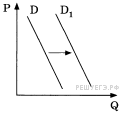 1) совершенствование технологии производства автомобилей Q2) уменьшение издержек производителей автомобилей3) сокращение объёма услуг общественного транспорта4) увеличение доходов населения5) снижение цен на бензин и дизельное топливоУстановите соответствие между видами издержек и статьями затрат фирмы за краткосрочный период: к каждой позиции, данной в первом столбце, подберите соответствующую позицию из второго столбца.Выберите верные суждения о мировой экономике и запишите цифры, под которыми они указаны.    1) Экономическая политика государства, целью которой является защита отечественных производителей от иностранной конкуренции, называется либерализмом.2) Открытие внутренних рынков для иностранных производителей способствует снижению доходов всех торгующих фирм.3) Мировым рынком называют совокупность рыночных отношений между странами на основе международного разделения труда.4) Инструментами протекционизма являются таможенные тарифы и пошлины, квоты на ввоз определённых товаров.5) Открытие внутренних рынков для иностранных производителей способствует расширению выбора потребителей.В Западной Европе сокращается сфера офисного труда. Всё больше людей получают возможность в удобное для себя время работать дома, в любом другом комфортном месте, лишь изредка приезжая в офис для обсуждения планов.Какие преимущества даёт работникам такая форма организации труда? Используя обществоведческие знания и факты общественной жизни, укажите любые четыре преимущества.Контрольная работапо обществознанию обучающегося группы № _____ГБПОУ КК ПАТИС ФИО_____________________________________Контрольная работапо обществознанию обучающегося группы № _____ГБПОУ КК ПАТИС ФИО_____________________________________Контрольная работапо обществознанию обучающегося группы № _____ГБПОУ КК ПАТИС ФИО_____________________________________Вариант 2Ответ Понятие "духовная культура личности" включает в себя:сложившиеся в обществе стандарты поведения в политической жизниуровень воспитанности личности, освоенные ею знания о себе и о миререлигиозные верования и ритуалы, отличающие одну конфессию от другойнаучные знания, накопленные человечеством за все время его существованияСпособность человеческого мозга отображать объективный материальный мир в субъективных идеальных образах составляет сущность:знаниясознанияпознанияпризнанияИстинное знание отличается тем, что оно:разделяется большинством людейне противоречит предыдущим знаниям о познаваемом объектесоответствует познаваемым предметам и явлениям, то есть объективносовпадает с моральными нормами и принципами, устоявшимися в обществеВ обществознании под наукой понимается:образное отображение в сознании человека предметов и явлений окружающего нас объективного мирасовокупность всех результатов и продуктов познавательной деятельности человекасистема теоретических знаний о природе, обществе и мышлении, характеризующаяся стремлением к объективному объяснению сущности процесс проникновения человека в суть вещей, поиск ответов на вечные вопросы бытия и смысла человеческой жизниОдной из задач экономической науки является исследование1) влияния окружающей среды на работоспособность человека2) закономерностей взаимодействия социальных общностей3) влияния инвестиционной политики на профессиональный состав безработных4) факторов, способствующих социальной мобильностиСуществует несколько значений понятия «экономика». Какая позиция иллюстрирует экономику как науку?1) открытие нового супермаркета2) расчёт изменения спроса на мобильные телефоны3) оказание населению медицинских услуг4) расширение сети парикмахерских салоновHa графике отражена ситуация на рынке мяса и мясных продуктов: кривая предложения переместилась из положения S в положение S1 (на графике Р — цена товара‚ Q — количество товара).Какие из перечисленных факторов могут вызвать такое изменение? Запишите цифры, под которыми они указаны.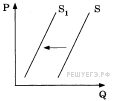 1) рост числа производителей мясных продуктов2) увеличение доходов потребителей3) снижение налогов с производителей мясных продуктов4) известие об эпидемическом заболевании животных5) сокращение поголовья скота в фермерских хозяйствахУстановите соответствие между видами статей в государственном бюджете и конкретными примерами: к каждой позиции, данной в первом столбце, подберите соответствующую позицию из второго столбца.Установите соответствие между особенностями заработной платы и ее видами: к каждой позиции, данной в первом столбце, подберите соответствующую позицию из второго столбца.Многие потребители не могут противостоять агрессивной рекламе новых товаров и услуг. Сформулируйте четыре совета потребителям, стремящимся защитить свои доходы и не совершать ненужных трат под воздействием рекламы.